臺中立東勢工業高級中等學校教師專業學習社群臺中立東勢工業高級中等學校教師專業學習社群臺中立東勢工業高級中等學校教師專業學習社群臺中立東勢工業高級中等學校教師專業學習社群臺中立東勢工業高級中等學校教師專業學習社群臺中立東勢工業高級中等學校教師專業學習社群臺中立東勢工業高級中等學校教師專業學習社群社群名稱車輛新技術與課程發展車輛新技術與課程發展車輛新技術與課程發展車輛新技術與課程發展車輛新技術與課程發展車輛新技術與課程發展社群類型□年級別  □學科/領域/學群  □學校任務  █專業發展主題□其他(請註明：                                 )□年級別  □學科/領域/學群  □學校任務  █專業發展主題□其他(請註明：                                 )□年級別  □學科/領域/學群  □學校任務  █專業發展主題□其他(請註明：                                 )□年級別  □學科/領域/學群  □學校任務  █專業發展主題□其他(請註明：                                 )□年級別  □學科/領域/學群  □學校任務  █專業發展主題□其他(請註明：                                 )□年級別  □學科/領域/學群  □學校任務  █專業發展主題□其他(請註明：                                 )召 集 人朱大江聯絡電話聯絡電話(04)25872136分機711E-mailmr.chuta@msa.hinet.net社群成員姓名姓名任教科目、領域任教科目、領域任教科目、領域任教科目、領域社群成員朱大江朱大江汽機車相關實習、技藝能訓練與就業輔導汽機車相關實習、技藝能訓練與就業輔導汽機車相關實習、技藝能訓練與就業輔導汽機車相關實習、技藝能訓練與就業輔導社群成員高繼先高繼先汽車相關實習、技藝能訓練與升學輔導汽車相關實習、技藝能訓練與升學輔導汽車相關實習、技藝能訓練與升學輔導汽車相關實習、技藝能訓練與升學輔導社群成員王永杰王永杰汽車電學相關理論與實習、技藝能訓練與升學輔導汽車電學相關理論與實習、技藝能訓練與升學輔導汽車電學相關理論與實習、技藝能訓練與升學輔導汽車電學相關理論與實習、技藝能訓練與升學輔導社群成員陳科仁陳科仁汽機車相關理論與實習、技藝能訓練與就業輔導汽機車相關理論與實習、技藝能訓練與就業輔導汽機車相關理論與實習、技藝能訓練與就業輔導汽機車相關理論與實習、技藝能訓練與就業輔導社群成員鄭傑倫鄭傑倫汽機車相關理論與實習、技藝能訓練與就業升學輔導汽機車相關理論與實習、技藝能訓練與就業升學輔導汽機車相關理論與實習、技藝能訓練與就業升學輔導汽機車相關理論與實習、技藝能訓練與就業升學輔導社群成員喬志傑喬志傑汽車相關實習、技藝能訓練與升學輔導汽車相關實習、技藝能訓練與升學輔導汽車相關實習、技藝能訓練與升學輔導汽車相關實習、技藝能訓練與升學輔導一、活動會議記錄（場次5）一、活動會議記錄（場次5）一、活動會議記錄（場次5）一、活動會議記錄（場次5）一、活動會議記錄（場次5）一、活動會議記錄（場次5）一、活動會議記錄（場次5）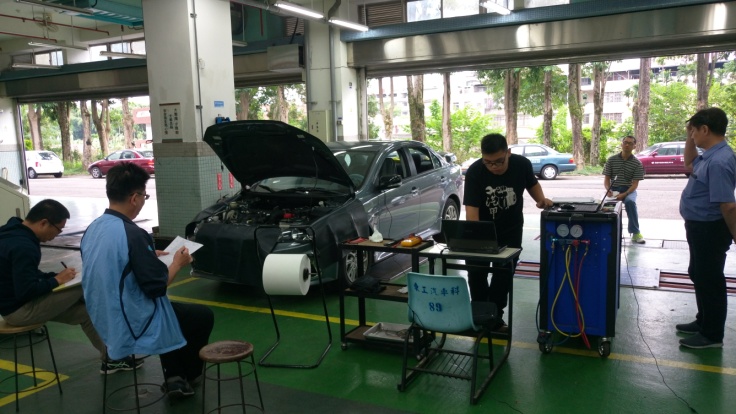 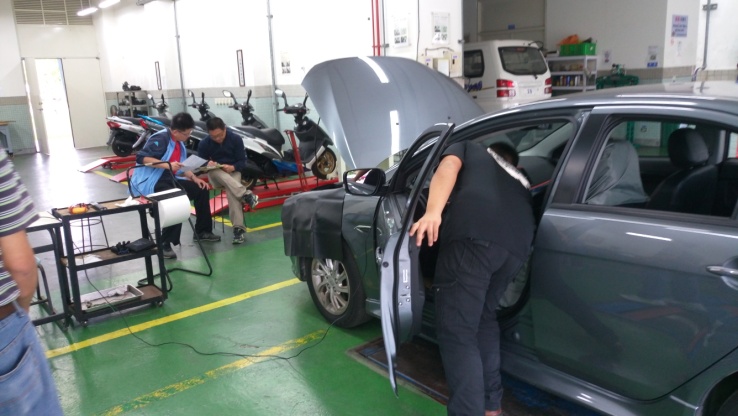 